Objective: I am looking for a full time position which offers professional working environment and that offers challenge and enables me as a professional to grow while allowing me to contribute to the continued growth and success of the organization.            I am willing to join immediately.Professional experience: Staff Pharmacist, OSPA-Farmers Medical Center, PhilippinesChecking prescription to ensure that there are no errors and that they are appropriate and safe for the individual patient.Dispense medication for out-patients and in-patients according to doctors prescriptions.Maintaining pharmaceutical stock, conducting inventories and ordering more medicine supply and other medical supplies in the pharmacy.Instructing patients on how to use medications, possible side effects and storage.Contacting and working closely with other healthcare professionals.Communicating with costumers sympathetically and supportively.Providing advice on the dosage of medicines and the most appropriate form of medication.Discussing treatments with patient’s relatives.Ensuring medicines are stored appropriately and securely in the pharmacy.Answering questions about medicines from within the hospital and other hospitals or retail pharmacy.Admin Job, OSPA-Farmers Medical Center, PhilippinesComputer works (MS Word, MS Excel, MS PowerPoint)Prepares purchase orders by verifying specifications and price.Verifies purchase requisitions by comparing items requested to master list; clarifying unclear items; recommending alternatives.Forwards available inventory items by verifying stock; scheduling delivery.Monitors invoice Manage client’s documents and records in the system.In-charge of server and other internal records in the network.Cypress Pharmacy, Philippines  -Community Pharmacy Internship (200 hrs. Standard Required number of hours)Dispensing prescription medicines to the public.Selling over-the-counter medicinesChecking dosage and ensuring that medicines are correctly and safely supplied and labeled. Sacred Heart Hospital, Urgello Street, Cebu City, Philippines   -Hospital Pharmacy Internship (200 hrs. Standard required number of hours)Read patients charts and prepare the appropriate medication.Package and label each dose separatelyAssemble a 24-hour supply of medicine for every patient.International Pharmaceutical Incorporated (IPI), Mabolo Cebu City, Philippines  -Manufacturing Pharmacy Internship (200 hrs. Standard required number of hours)Inspect tablets for hardness, chipping, and weights to assure conformity with specifications.Crush, grind, polish, mix, and blend machines that compress ingredients into tablets.Inspect ampoules for discoloration, foreign particles, and flaws in the glassSeminars:Oncology workshop-Perpetual Soccour Hospital (2012)“Advancing Safe Medication Practices and System” (2014)“Pharmacy Practice Towards its new Direction” (2015)“Irrational Use and Poor Pharmacy Practice” (2015”“Monitoring Role of FDA in Quality Health Care” (2015)“Pharmacy Practice Standards: Based on Science Driven by Evidence” (2015)Skills:Good Communication skillsDispensingCustomer relation skillsComputer Literate (MS Word, MS PowerPoint, MS Excel)Drug LiterateQuick to learnHighly motivatedAccuracy and attention to detailsKnows and understand medical terminologiesInterpersonal skills and organizational skillsGood in multi-taskingFlexible and adaptableEducational Attainment:Graduated: Southwestern University	         Bachelor of Science in Pharmacy	         Cebu City, Phillipines	         S.Y. June 2008- October 2012PERSONAL INFORMATION:Age 				   : 24 yrs. oldDate of Birth		   : August 10, 1991Place of Birth		   : Cebu CityGender			   : FemaleHeight 			   : 5’3Civil Status             	   : SingleCitizenship			   : FilipinoLanguage Spoken		   : Filipino, English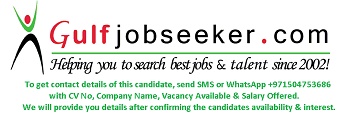      Gulfjobseeker.com CV No: 1516698